PRACOVNÍ LISTPtáciJméno:						Datum:Spolupracoval:					Třída:Vypracování: Úkoly:	1. Stavba ptačího pera2. Procvičování znalostí o zařazování jedinců do řádů3. Poznávání a určování řádů ptáků4. Zvláštnosti ptačí kostryÚkol č. 1: Stavba ptačího peraPomůcky: Potřeby k mikroskopování, jednotlivá ptačí peraPostup:Část praporu ptačího pera přeneste na podložní sklíčko, přikryjte krycím sklíčkem a pozorujte. Zakreslete mikroskopický pohled.Vypracování:Závěr: Shrňte poznatky, které jste získali v tomto úkolu laboratorní práce.Úkol č. 2: Procvičování znalostí o zařazování jedinců do řádůPostup č. 2: a)Přiřaďte ke každému uvedenému jedinci v tabulce odpovídající řád.Vypracování:Závěr: Shrňte poznatky, které jste získali v tomto úkolu laboratorní prácePostup č. 2: b)Napište k uvedenému zástupci řád a vypište 3 – 5 dalších zástupců téhož řádu.Káně lesní, straka obecná, holub skalní, kur domácí, kachna divokáVypracování:Závěr: Shrňte poznatky, které jste získali v tomto úkolu laboratorní práce.Úkol č. 3: Poznávání a určování řádů ptákůPostup: Postupně napište k vyobrazeným jedincům jejich rodové a druhové jméno a do kterého řádu patří.(1) (2)(3) (4)(5) (6)(7) (8)(9)(10)(11)(12)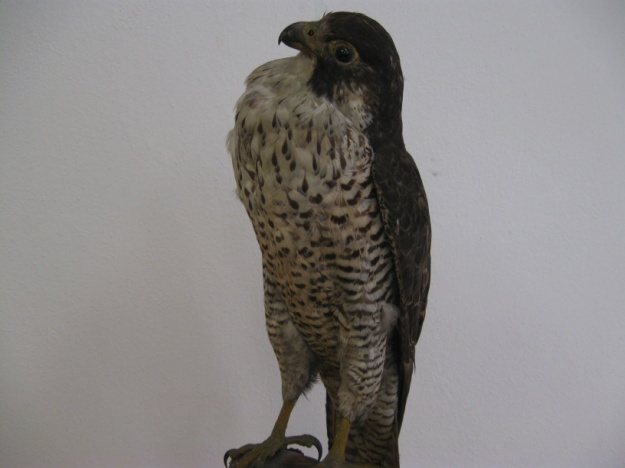 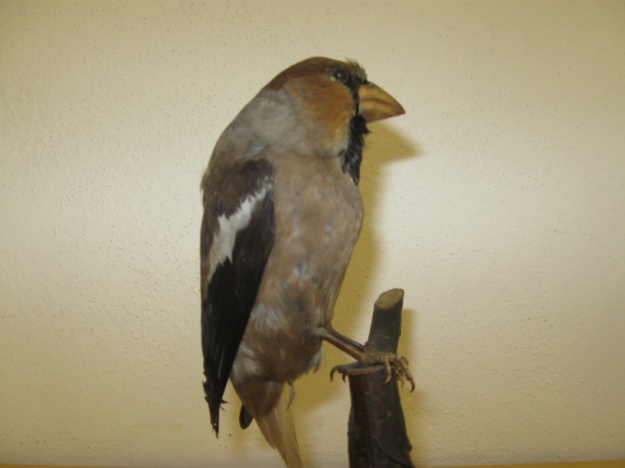 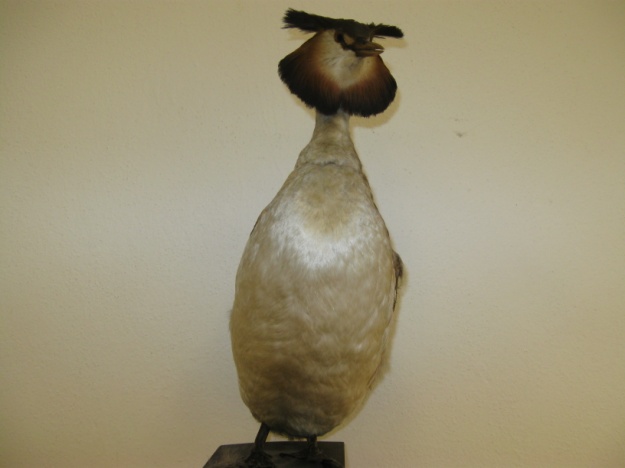 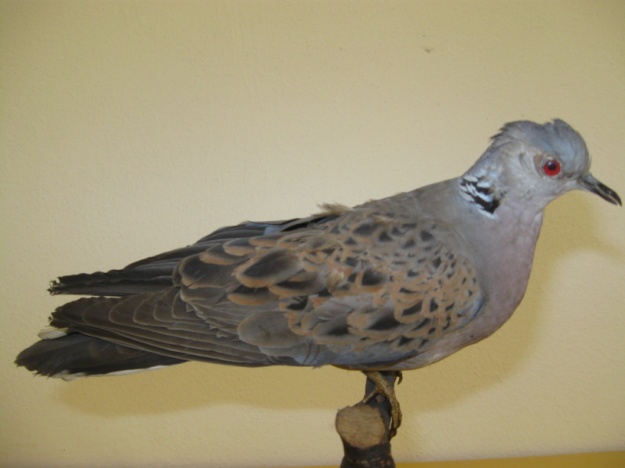 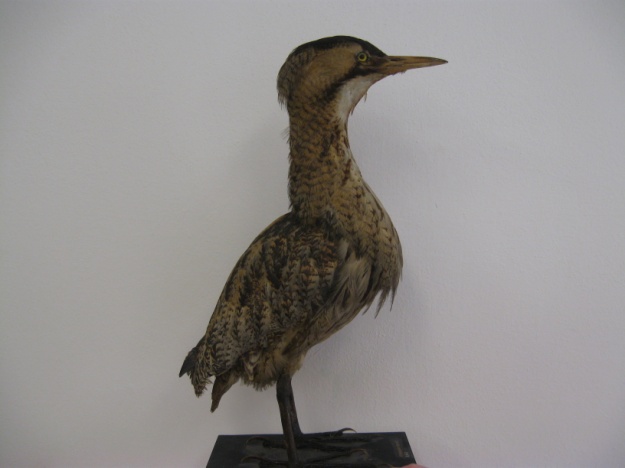 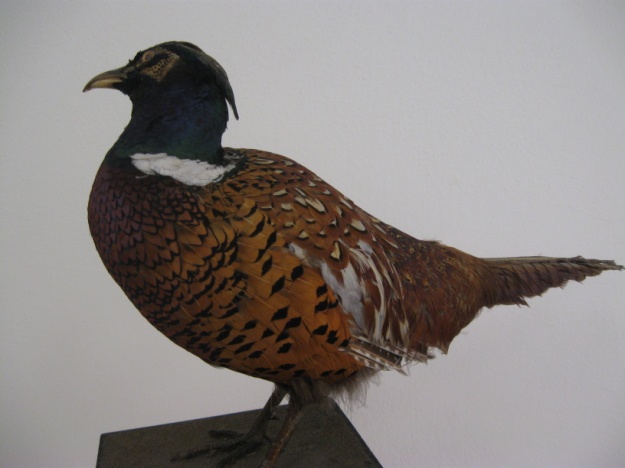 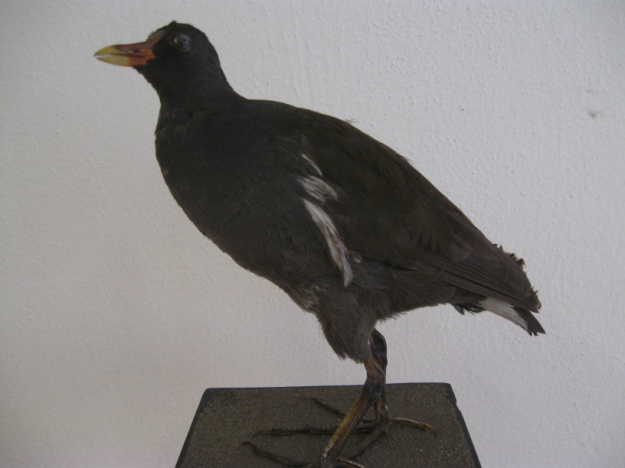 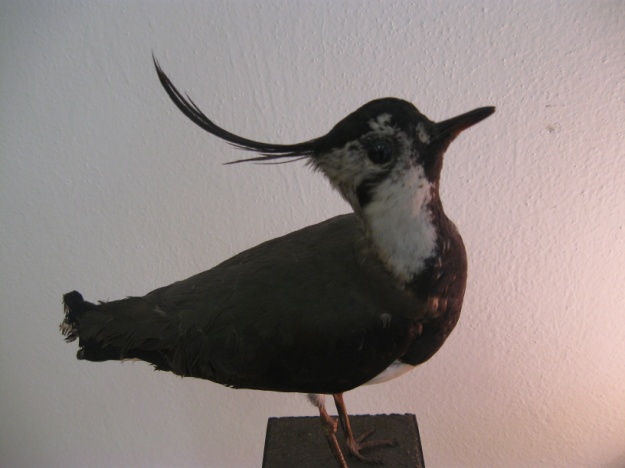 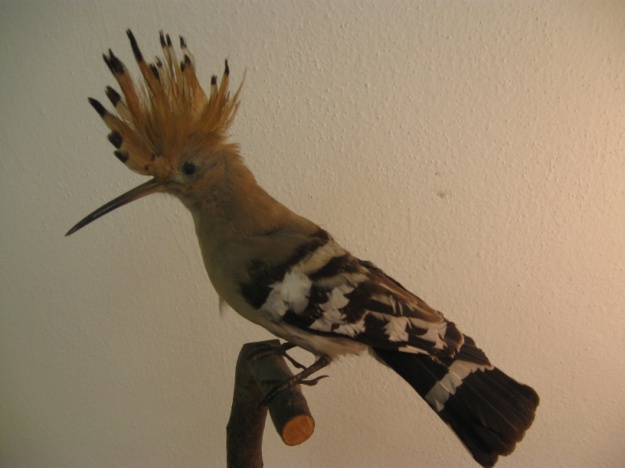 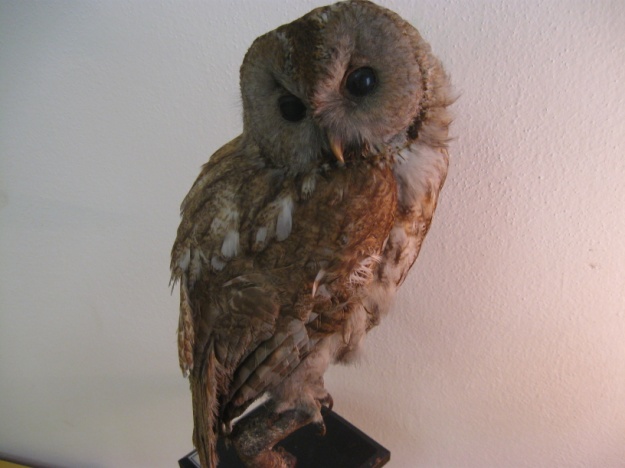 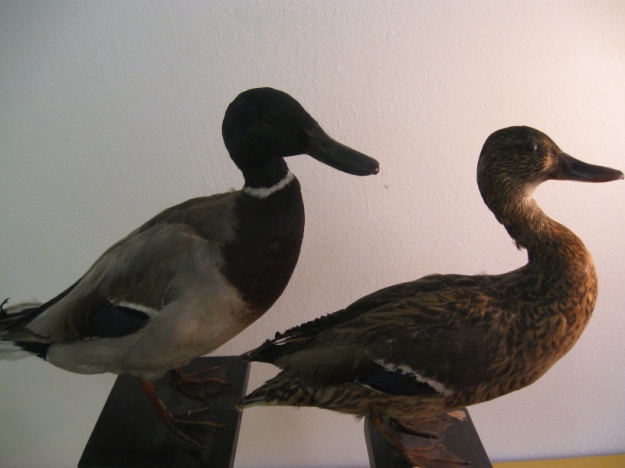 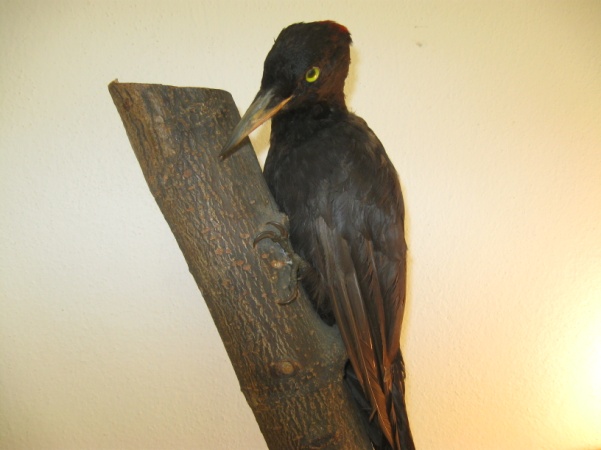 Vypracování:Závěr: Shrňte poznatky, které jste získali v tomto úkolu laboratorní práce.Úkol č. 4: Zvláštnosti ptačí kostryPostup:Do tabulky vypište minimálně 7 zvláštností, které najdeme pouze na kostře ptáka.(13)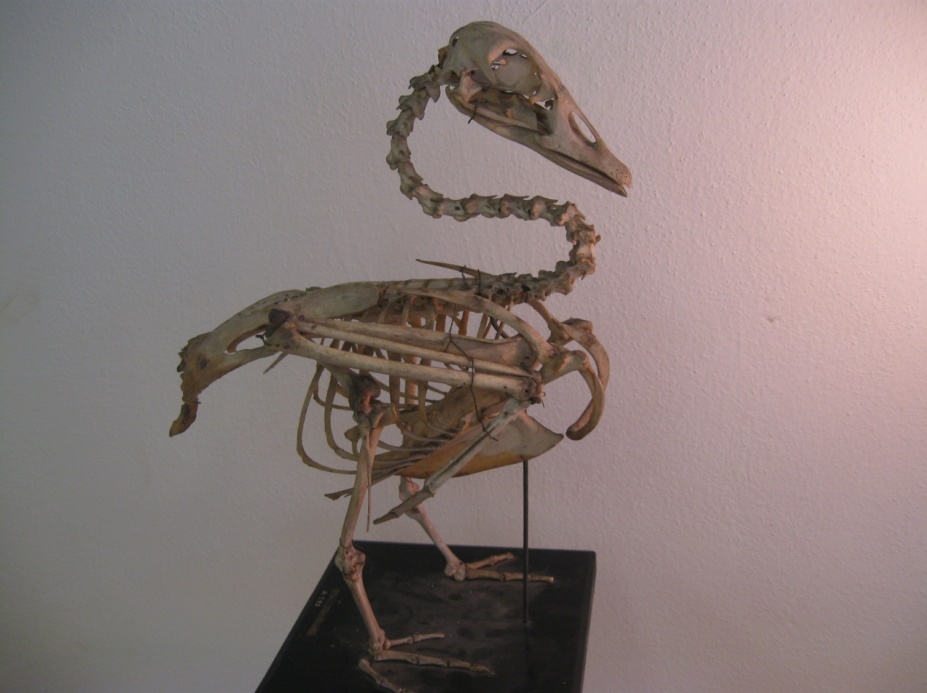 Vypracování:Závěr: Shrňte poznatky, které jste získali v tomto úkolu laboratorní práce.Zdroje:Jelínek, Jan a Zicháček, Vladimír. Biologie pro gymnázia (teoretická a praktická část). Olomouc : Nakladatelství Olomouc, 2005. ISBN 80-7182-177-2.Obrázky 1 – 13: vlastní tvorbaNázev pracovního listuPtáciČíslo pracovního listuSP- A04-PL08-PPProjektSvět práce v každodenním životěČíslo projektuCZ.1.07/1.1.26/02.0007AktivitaBiologie pod mikroskopemPředmětBiologieTřída4. ročníky G/4 a G/6ŠkolaGymnázium, Hranice, Zborovská 293Zborovská 293, 753 11 HraniceAutorIng. Pavla PlškováAnotacePtácikivi jižnídravcikormorán velkýkrátkokřídlílabuť velkáměkkozobíjestřáb lesnívrubozubíbažant obecnýpěvcislípka zelenonoháběžcisluka lesníšplhavcihrdlička divokáveslonozípuštík obecnýdlouhokřídlížluna zelenásovyšpaček obecnýhrabavíkivi jižníkormorán velkýlabuť velkájestřáb lesníbažant obecnýslípka zelenonohásluka lesníhrdlička divokápuštík obecnýžluna zelenášpaček obecný1.Káně lesníŘád:Další zástupci řádu:Další zástupci řádu:2.Straka obecnáŘád:Další zástupci řádu:Další zástupci řádu:3.Holub skalníŘád:Další zástupci řádu:Další zástupci řádu:4.Kur domácíŘád:Další zástupci řádu:Další zástupci řádu:5.Kachna divokáŘád:Další zástupci řádu:Další zástupci řádu:Rodové a druhové jménoŘádŘád1.2.3.4.5.6.7.8.9.10.11.12.1.2.3.4.5.6.7.8.